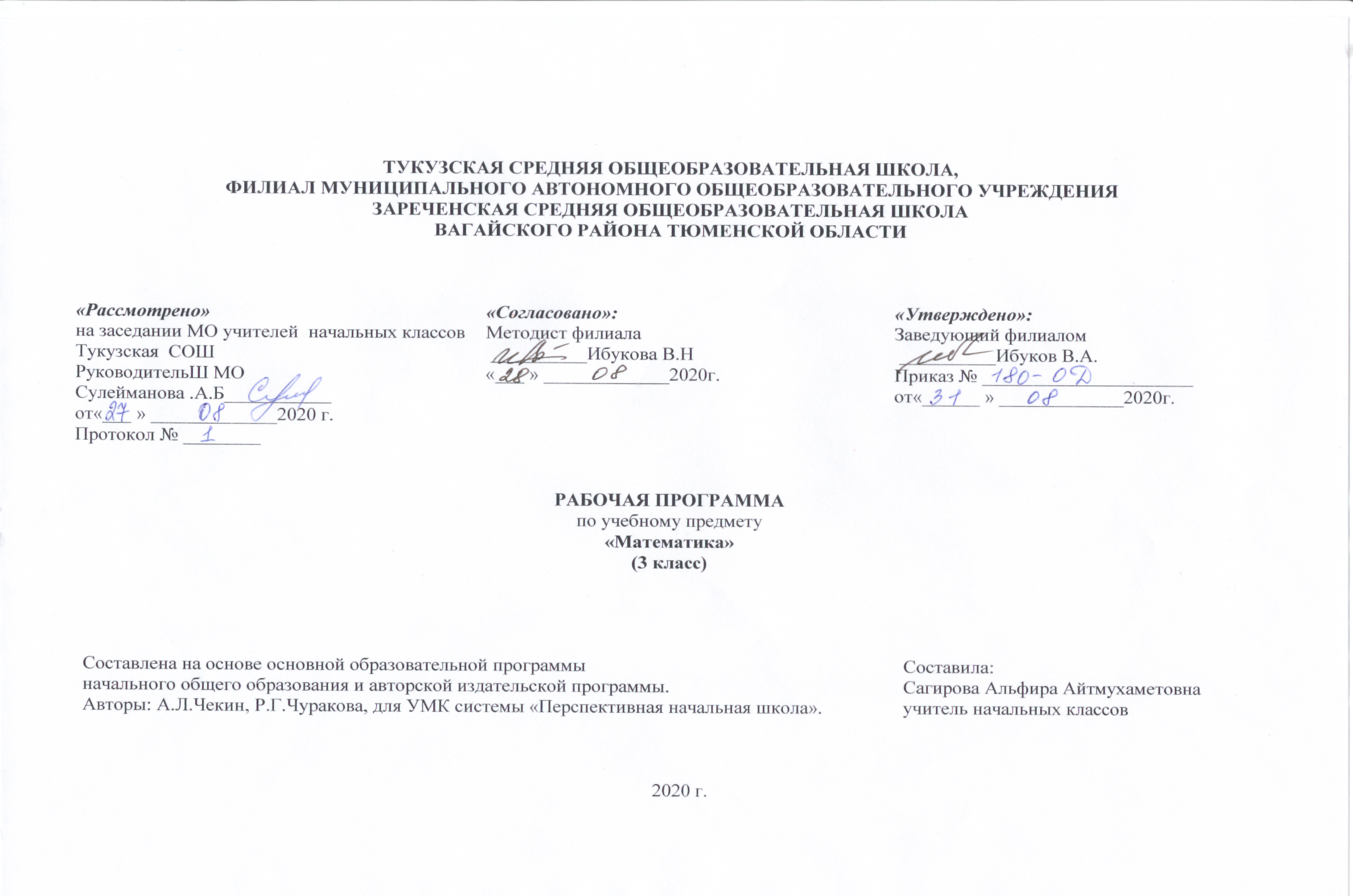 1.Планируемые результаты освоения учебного предмета «Математика»Личностные результаты:готовность ученика использовать знания в учении и повседневной жизни для изучения и исследования математической сущности явлений, событий, фактов, способность характеризовать собственные знания по предмету;формулировать вопросы, выдвигать гипотезы, устанавливать, какие из предложенных математических задач им могут быть решены; познавательный интерес к дальнейшему изучению математики.Метапредметные  результаты:Регулятивные УУД:Определять цель деятельности на уроке с помощью учителя и самостоятельно.Учиться совместно с учителем обнаруживать и формулировать учебную проблему (для этого в учебнике специально предусмотрен ряд уроков).Учиться планировать учебную деятельность на уроке.Высказывать свою версию, пытаться предлагать способ её проверки (на основе продуктивных заданий в учебнике).Работая по предложенному плану, использовать необходимые средства (учебник, простейшие приборы и инструменты).Определять успешность выполнения своего задания в диалоге с учителем.Познавательные УУД:Ориентироваться в своей системе знаний: понимать, что нужна дополнительная информация (знания) для решения учебной задачи в один шаг.Делать предварительный отбор источников информации для решения учебной задачи.Добывать новые знания: находить необходимую информацию как в учебнике, так и в предложенных учителем словарях и энциклопедиях.Добывать новые знания: извлекать информацию, представленную в разных формах (текст, таблица, схема, иллюстрация и др.).Перерабатывать полученную информацию: наблюдать и делать самостоятельные выводы.Коммуникативные УУД:Донести свою позицию до других: оформлять свою мысль в устной и письменной речи (на уровне одного предложения или небольшого текста).Слушать и понимать речь других.Выразительно читать и пересказывать текст.Вступать в беседу на уроке и в жизни.Совместно договариваться о правилах общения и поведения в школе и следовать им.Учиться выполнять различные роли в группе (лидера, исполнителя, критика).Предметные  результатами изучения курса « Математика» в 3-м классе являются формирование следующих компетенций:читать и записывать все числа в пределах первых двух классов;представлять изученные числа в виде суммы разрядных слагаемых; использовать «круглые» числа в роли разрядных слагаемых;сравнивать изученные числа на основе их десятичной записи и записывать результат сравнения с помощью знаков (<,=,>);производить вычисления «столбиком» при сложении и вычитании многозначных чисел;применять сочетательное свойство умножения;выполнять группировку множителей;применять правило умножения числа на сумму и суммы на число;применять правило деления суммы на число;воспроизводить правила умножения и деления с нулём и единицей;находить значения числовых выражений со скобками и без скобок в 2-4 действия;воспроизводить и применять правила нахождения неизвестного множителя, неизвестного делителя, неизвестного делимого;выполнять сложение и вычитание многозначных чисел «столбиком»;выполнять устно умножение двузначного числа на однозначное;выполнять устно деление двузначного числа на однозначное и двузначного на двузначное;использовать калькулятор для проведения и проверки правильности вычислений;применять изученные ранее свойства арифметических действий для выполнения и упрощения вычислений;распознавать правило, по которому может быть составлена данная числовая последовательность;распознавать виды треугольников по величине углов (прямоугольный, тупоугольный, остроугольный) и по длине сторон (равнобедренный, равносторонний как частный случай равнобедренного, разносторонний);строить прямоугольник с заданной длиной сторон;строить прямоугольник заданного параметра;строить окружность заданного радиуса;чертить с помощью циркуля окружности и проводить в них с помощью линейки радиусы и диаметры; использовать соотношение между радиусом и диаметром одной окружности для решения задач;определять площадь прямоугольника измерением (с помощью палетки) и вычислением (с проведением предварительных линейных измерений); использовать формулу площади прямоугольника (S=a∙b);применять единицы длины – километр и миллиметр и соотношения между ними и метром;применять единицы площади – квадратный сантиметр (кв. см или см2), квадратный дециметр (кв. дм или дм2), квадратный километр (кв. м или м2) и соотношения между ними;выражать площадь фигуры, используя разные единицы площади (например 1 дм26 см2и 106 см2);изображать куб на плоскости; строить его модель на основе развёртки;составлять и использовать краткую запись задачи в табличной форме;решать простые задачи на умножение и деление;использовать столбчатую диаграмму для представления данных и решения задач на кратное сравнение или разностное сравнение;решать и записывать решение составных задач по действиям и одним выражением;осуществлять поиск необходимых данных по справочной и учебной литературе;осознанно применять правила пользования различными носителями информации коллективного пользования;фиксировать собранную информацию в виде списка;упорядочивать короткие списки по алфавиту;фиксировать собранную информацию в виде таблицы, структура которой предложена учителем;находить нужную информацию в таблице;находить нужную информацию в источниках, предложенных учителем;находить среди готовых алгоритмов линейные и условные;составлять и исполнять условные алгоритмы для знакомых формальных исполнителей;с помощью учителя ставить учебные задачи и составлять условные алгоритмы для их решения;приводить примеры объектов и их свойств;находить и конструировать объект с заданными свойствами;выделять свойства, общие для различных объектов;определять истинность сложных высказываний;на клетчатом поле находить клетку с заданным адресом;на клетчатом поле определять адрес указанной клетки.использовать разрядную таблицу для задания чисел и выполнения действий сложения и вычитания;воспроизводить сочетательное свойство умножения;воспроизводить правила умножения числа на сумму и суммы на число;воспроизводить правило деления суммы на число;обосновывать невозможность деления на 0;формулировать правило, с помощью которого может быть составлена данная последовательность;понимать строение ряда целых неотрицательных чисел и его геометрическую интерпретацию;понимать количественный смысл арифметических действий (операций) и взаимосвязь между ними;выполнять измерение величины угла с помощью произвольной и стандартной единицы этой величины;сравнивать площади фигур с помощью разрезания фигуры на части и составления фигуры из частей; употреблять термины «равносоставленные» и «равновеликие» фигуры;2.Содержание учебного предмета «Математика»Числа и величиныНумерация и  сравнение многозначных чисел.Получение новой разрядной единицы - тысяча. «Круглые» тысячи. Разряды единиц тысяч, десятков тысяч, сотен тысяч. Класс единиц и класс тысяч. Принцип устной нумерации с использованием названий классов. Поразрядное сравнение многозначных чисел.Натуральный ряд и другие числовые последовательности.Величины и их измерение.Единицы массы - грамм. Тонна. Соотношение между килограммом и граммом (1кг=1000г), между тонной и килограммом (1т=1000кг), между тонной и центнером (1т=10ц).Арифметические действия Алгоритмы сложения и вычитания многозначных чисел «столбиком».Сочетательное свойство умножения. Группировка множителей. Умножение суммы на число и числа на сумму. Умножение многозначного числа на однозначное и двузначное. Запись умножения «в столбик».Деление как действие, обратное умножению. Табличные случаи деления. Взаимосвязь компонентов и результатов действий умножения и деления. Решение уравнений с неизвестным множителем, неизвестным делителем, неизвестным делимым. Кратное сравнение чисел и величин.Невозможность деления на 0. Деление числа на 1 и на само себя.Деление суммы и разности на число. Приемы устного деления двузначного числа на однозначное, двузначного числа на двузначное.Умножение и деление на 10, 100, 1000.Действия первой и второй ступеней. Порядок выполнения действий. Нахождение значения выражения в несколько действий со скобками и без скобок.Вычисления и проверка вычислений с помощью калькулятора.Прикидка и оценка суммы, разности, произведения, частного.Использование свойств арифметических действий для удобства вычислений.Текстовые задачиПростые арифметические сюжетные задачи на умножение и деление, их решение. Использование графического моделирования при решении задач на умножение и деление. Моделирование и решение простых арифметических сюжетных задач на умножение и деление с помощью уравнений.Составные задачи на все действия. Решение составных задач по «шагам» (действиям) и одним выражением.Задачи с недостающими данными. Различные способы их преобразования в задачи с полными данными.Задачи с избыточными данными. Использование набора данных, приводящих  к решению с минимальным числом действий. Выбор рационального пути решения.Геометрические фигурыВиды треугольников: прямоугольные, остроугольные; разносторонние и равнобедренные. Равносторонний треугольник как частный случай равнобедренного. Высота треугольника.Задачи на разрезание и составление геометрических фигур.Знакомство с кубом и его изображением на плоскости. Развертка куба.Построение симметричных фигур на клетчатой бумаге и с помощью чертежных инструментов.Геометрические величины Единица длины - километр. Соотношение между километром и метром (1км=1000м).Единица длины - миллиметр. Соотношение между метром и миллиметром (1м=1000мм), дециметр и миллиметром (1дм=100мм), сантиметром и миллиметром (1см=10мм).Понятие о площади. Сравнение площадей фигур без их измерения.Измерение площадей с помощью произвольных мерок. Измерение площади с помощью палетки.Знакомство с общепринятыми единицами площади: квадратным сантиметром, квадратным дециметром, квадратным метром, квадратным километром квадратным миллиметром. Другие единицы площади (ар или «сотка», гектар). Соотношение между единицами площади, их связь с соотношениями между соответствующими единицами длины.Определение площади прямоугольника непосредственным измерением, измерением с помощью палетки и вычислением на основе измерения длины и ширины.Сравнение углов без измерения и с помощью измерения.Информатика Представление информации, кодирование информации, понятие цифровых данных, информационных процессов обработки, поиска, передачи, сбора, хранения информации.Простейшие приемы поиска информации: по ключевым словам, каталогам. Работа с ЦОР (цифровыми образовательными ресурсами), готовыми материалами на электронных носителях.Клавиатура, общее представление о правилах клавиатурного письма, пользование мышью, использование простейших средств текстового редактора. Работа с простыми информационными объектами (текст, таблица, схема, рисунок): преобразование, создание, сохранение, удаление. Создание небольшого текста. Вывод текста или рисунка на принтер.Компьютер – это система. Системные программы и операционная система. Файловаясистема. Компьютерныесети. Информационныесистемы.3.Тематическое распределение часов№ п/пТема урокаКоличество часов1Сложение и вычитание столбиком. Начнем с повторения. 12Умножение и деление. Повторение.13Табличные случаи деления. Повторение.14 «Что находится внутри Земли?» Самостоятельная работа №1.Практическая работа.15Умножение и деление. Табличные случаи деления16Плоские поверхности и плоскость. Изображения на плоскости17Куб и его изображение18Контрольная работа №1.Повторение материала второго класса.19Работа над ошибками.Поупражняемся в изображении куба.110Самостоятельная работа №2. Практическая работа «Помогите Пете Семёнову»111Счет сотнями и «круглое» число сотен. Десять сотен, или тысяча112Разряд единиц тысяч. Названия четырехзначных чисел113Разряд десятков тысяч114Разряд сотен тысяч115Класс единиц и класс тысяч116Таблица разрядов и классов117Поразрядное сравнение многозначных чисел118Самостоятельная работа №3. Практическая работа «Много ли на Земле льда?» (начало)119Метр и километр120Килограмм и грамм121Килограмм и тонна122Центнер и тонна123Поупражняемся в вычислении и сравнении величин124Таблица и краткая запись задачи125Алгоритм сложения столбиком126Алгоритм вычитания столбиком127Составные задачи на сложение и вычитание128Вычисления столбиком.129Самостоятельная работа №4. Практическая работа «Много ли на Земле льда?» (окончание)130Умножение «круглого» числа на однозначное131Контрольная работа. Вычисления столбиком.132Работа над ошибками. Умножение суммы на число133Умножение многозначного числа на однозначное134Запись умножения в строчку и столбиком. Вычисления с помощью калькулятора.135Сочетательное свойство умножения136Группировка множителей137Умножение числа на произведение138Поупражняемся в вычислениях139 «Где хранится пресная вода?». Самостоятельная работа №5.Практическая работа.140Кратное сравнение чисел и величин141Задачи на кратное сравнение142Решение задач на кратное сравнение.143Поупражняемся в сравнении чисел и величин144Сантиметр и миллиметр. Миллиметр и дециметр145Миллиметр и метр146Изображение чисел на числовом луче147Изображение данных с помощью диаграмм148Диаграмма и решение задач149Учимся решать задачи150Самостоятельная работа №6. Практическая работа “Многоэтажная” атмосфера Земли»151Как сравнить углы. Как измерить угол152Контрольная работа за I полугодие. Решение уравнений и задач.153Работа над ошибками. Поупражняемся в вычислениях и сравнении чисел.154Прямоугольный треугольник155Тупоугольный треугольник156Остроугольный треугольник157Разносторонний и равнобедренный треугольники158Равнобедренный и равносторонний треугольники159Составные задачи на все действия160Самостоятельная работа № 7. Практическая работа «Облака»161Составные задачи на все действия162Натуральный ряд чисел и другие последовательности163Работа с данными.164Умножение на однозначное число столбиком165Умножение на число 10166Умножение на «круглое» двузначное число167Умножение числа на сумму168Умножение на двузначное  число169Запись умножения на двузначное число столбиком170Запись умножения на двузначное число столбиком171Поупражняемся в умножении столбиком и повторим пройденное172Самостоятельная работа №8. Практическая работа «Сказочный мир горных пещер»173Как найти неизвестный множитель174Как найти неизвестный делитель175Как найти неизвестное делимое176Учимся решать задачи с помощью уравнения177Информатика. Информационная карта мира. Технические устройства для работы с информацией.178Информатика. Основы работы за компьютером. Компьютер - универсальная машина для обработки информации. Правило безопасной работы на компьютере179Информатика. Основы работы за компьютером. Компьютер. Носители информации.180Делитьна 0 нельзя! Деление на число.Деление числа на само себя181Деление суммы на число182Деление разности на число.183Поупражняемся в использовании свойств деления и повторим пройденное.184Самостоятельная работа №9. Практическая работа «Жизнь под Землей»185Какая площадь больше?186Квадратный сантиметр.187Измерение площади  многоугольника.188Измерение площади с помощью палетки.189Поупражняемся в измерении площадей и повторим пройденное.190Умножение на число 100.191Квадратный дециметр и квадратный сантиметр.192Квадратный метр и квадратный дециметр.193Квадратный метр и квадратный сантиметр.194Вычисления с помощью калькулятора.195Задачи с недостающими данными.196Как получить недостающие данные.197Умножение на число 1000. Квадратный километр и квадратный метр.198Квадратный миллиметр и квадратный сантиметр.199Квадратный миллиметр и квадратный дециметр.1100Квадратный миллиметр и квадратный метр.101Поупражняемся в использовании единиц площади1102Вычисление площади прямоугольника1103Контрольная работа. На тему  «Умножение».1104Работа над ошибками. Поупражняемся в вычислении площадей.1105 «Природное сообщество – аквариум». Самостоятельная работа №10.Практическая работа.1106Задачи с избыточными данными. Выбор рационального пути решения1107Информатика Основы работы на компьютере. Как работать с компьютерной мышью.1108Информатика Основы работы на компьютере. Клавиатура компьютера.1109Информатика Основы работы на компьютере. Клавиатура компьютера.1110Разные задачи.1111 «Озеро Байкал». Самостоятельная работа №11.Практическая работа.1112Увеличение и уменьшение в одно и то же число раз1113Деление «круглых» десятков на число 101114Деление «круглых» сотен на число 1001115Деление «круглых» тысяч на число 10001116Устное деление двузначного числа на однозначное1117Устное деление двузначного числа на двузначное1118Поупражняемся в устном выполнении деления и повторимпройденное.1119Построение симметричных фигур1120Составление и разрезание фигур1121Равносоставленные и равновеликие фигуры1122Высота треугольника1123Считаем до 10000001124Действия первой и второй ступени1125Действия первой и второй ступени1126Измеряем. Вычисляем. Сравниваем1127Как мы научились формулировать и решать задачи1128 «Стены Древнего Кремля».Самостоятельная работа №12.Практическая работа.1129Информатика Компьютер - универсальная машина для обработки информации. Как управлять работой программы.1130Информатика. Основы работы на компьютере. 1131Клавиатура компьютера. Компьютерная программа для создания и показа презентаций.1132Информатика Этические нормы при работе с информацией и информационная безопасность. Носители информации коллективного пользования. Работа с данными.1133Информатика Компьютер - универсальная машина для обработки информаций. 1134Компьютерная программа для создания и показа презентаций.1135Итоговая контрольная работа на тему « Деление и умножение».1136Работа над ошибками. Геометрия на бумаге в клетку.1Всего: 135 уроков.Всего: 135 уроков.Всего: 135 уроков.